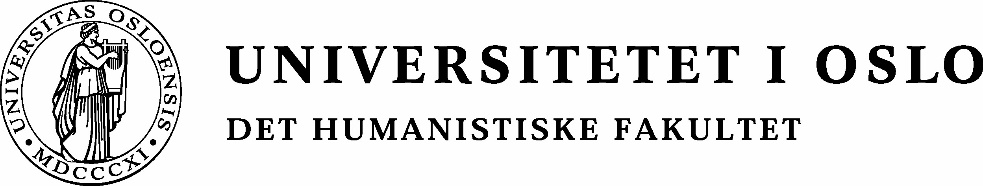 Rekvisisjonsskjemafor trykking av doktoravhandlinger i forbindelse med disputas ved Det humanistiske fakultet, UiOUtfylt skjema scannes og hele skjemaet med baksiden sendes som PDF sammen med manus til Aksell AS for bestilling av trykkeoppdrag.Fylles ut av doktoranden (fylles ut elektronisk)Fylles ut av instituttet (fylles ut elektronisk)MalAvhandlingen blir trykket slik den leveres inn. Doktoranden må selv sørge for at manus er formatert i henhold til retningslinjene. Se: http://www.hf.uio.no/forskning/doktorgrad-karriere/forskerutdanning/avslutning/trykking.htmlInnsendingManus sendes inn som en ferdig formatert pdf, som vedlegg til e-post til Aksell v/ Linn Therese Andersen - linn.therese.andersen@aksell.no, tlf. 993 67 805. Hvis ikke en bekreftelse på mottatt dokument kommer tilbake innen 24 timer, send gjerne en kopi til post@aksell.no. Ferdig utfylt rekvisisjonsskjema sendes inn sammen med manus, som pdf-fil.Format: 17 x 24 (bok)100 g. innmat250 g. omslagLimfres med omslagFargetrykk:Doktoranden må avklare fargetrykk med sitt institutt før bestilling. LeveringTrykke- og leveringstiden er ca. 5 virkedager.7 eksemplarer leveres til:	Sarah Salameh
Det humanistiske fakultetPostboks 1079 BlindernRom 278, 2. etasje, P.A. Munchs husNiels Henrik Abels vei 360313 Oslo1 eks leveres til:UniversitetsbiblioteketMoltke Moes vei 39Tilvekstseksjonen0310 OsloØvrige eksemplarer, utenom 3 eks. til Nasjonalbiblioteket, leveres til gjeldende institutt/senter. Se leveringsadresse i rekvisisjonsskjema. (Aksell er ansvarlig for å distribuere 3 eksemplarer av avhandlingen til Nasjonalbiblioteket, avd. Rana, pliktavlevering, 8607 Mo i Rana, etter disputas)FaktureringEtter å ha mottatt rekvisisjonsskjemaet sender Aksell pris per e-post til instituttets kontaktperson (oppgitt i skjemaet). Instituttets kontaktperson sørger for å sende bestillingen via UiOs bestillingssytem til Aksell. Aksell sender deretter faktura som merkes med både bestillingsnummeret og instituttets bestillerkode. Fakturaadressen er:Universitetet i OsloRegnskapsseksjonen – Sentralt fakturamottakPb. 1074 Blindern0316 OsloInstituttet faktureres for 33 eksemplarer samt start og leveringskostnader, og ev. eksemplarer bestilt til distribusjon. Se rekvisisjonsskjema for antall og bestillerkode.Dersom doktorgradskandidaten har bestilt ytterligere eksemplarer til egen distribusjon faktureres dette doktorgradskandidaten separat. Eventuelle utgifter til konsulenttjenester fra Aksell dekkes av kandidaten (driftsmidler eller egne midler). Se Informasjon om trykking av avhandling før disputas.
Kontaktpersoner Aksell - http://www.aksell.no/ Linn Therese Andersen: linn.therese.andersen@aksell.no - tlf. 993 67 805 (bestilling, fakturering, tekniske spørsmål mm.)Kontaktpersoner Det humanistiske fakultet http://www.hf.uio.no/ Sarah Salameh: sarahs@uio.no Ph.d.-konsulent ved det aktuelle institutt og kontaktperson oppgitt på skjemaet.Doktorandens navnDoktorandens navnDoktorandens navnDoktorandens navnDoktorandens navnDoktorandens navnDoktorandens navnDoktorandens navnDoktorandens navnDoktorandens navnAdresseAdresseAdresseAdresseAdresseAdresseAdresseAdresseTelefonE-postAvhandlingens tittelAvhandlingens tittelAvhandlingens tittelAvhandlingens tittelUndertittelUndertittelUndertittelUndertittelGrad (sett kryss)Grad (sett kryss)Grad (sett kryss)Grad (sett kryss)Grad (sett kryss)Grad (sett kryss)Språk på omslagstekstSpråk på omslagstekstDato for disputasDato for innsending ph.d.dr.philos.dr.philos.dr.philos.Norskph.d.dr.philos.dr.philos.dr.philos.EngelskAntall siderAntall siderAntall siderDoktorandens signaturDoktorandens signaturDoktorandens signaturDoktorandens signaturDoktorandens signaturDoktorandens signaturDoktorandens signaturDoktorandens signaturDoktorandens signaturDoktorandens signaturInstitutt/senterKontaktpersonE-postE-postLeveringsadresse, institutt/senterLeveringsadresse, institutt/senterTelefonTelefonAntall sider totaltAntall fargesider totalt, godkjent av instituttFargetrykk utover 40 sider må avklares med instituttets saksbehandler på forhåndFargetrykk utover 40 sider må avklares med instituttets saksbehandler på forhåndAntall eksemplarerAntall eksemplarerAntall eksemplarerAntall eksemplarerTil fakultetssekretariatet8Betales av instituttetInstituttets bestillerkodeTil Nasjonalbiblioteket3Betales av instituttetInstituttets bestillerkodeTil doktoranden10Betales av instituttetTil instituttet/senteret10 + ____Betales av instituttetEkstra eksemplarer til doktorandenBetales av doktorandSeparat faktura til doktorandens privatadresseTotalt antall eksemplarer som skal trykkesInstituttets godkjenning (administrativ leder)Instituttets godkjenning (administrativ leder)Instituttets godkjenning (administrativ leder)Instituttets godkjenning (administrativ leder)Navn, blokkbokstaverSignaturSignaturSignatur